COMPLAINT FORM: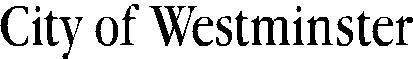 CODE OF CONDUCT FOR MEMBERSThis form should only be used for complaints which involve a breach of the Code of Conduct for MembersYou can access the Council’s Code of Conduct for Members by visiting the council’s website www.westminster.gov.uk/Please send the completed form together with any documents to:Reuben Segal (for the monitoring officer)64 Victoria Street,London, SW1E 6QPEmail: rsegal@westminster.gov.ukYour Details:Please provide us with your name and contact details: First Name: Last Name: Address: Daytime Telephone: Evening Telephone: Mobile Telephone: Email Address:Your address and contact details will not usually be released unless necessary or to deal with your complaint.However, we may tell the following people that you have made this complaint:The Member(s) you are complaining about. The Monitoring Officer of the Authority and/or his/her representative. The Standards committee or relevant such committee. We will tell them your name and give them a summary of your complaint. We will give them full details of your complaint where necessary or appropriate to be able to deal with it. If you have serious concerns about your name and a summary, or details of your complaint being released, please complete Section 6 of this form.2. Please tell us which complainant type best describes you:Member of the public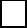 An elected or co-opted member of an authorityMember of ParliamentLocal Authority Monitoring Officer Other Council Officer or authority employee Other ( )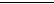 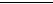 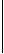 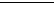 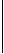 3.4  Please pick the relevant description of the ethnic background you come from.Help: NOT your nationality or where you were bornIf other, please say what: ……………………………………………………………. Please provide us with the name of the Member(s) you believe have breached the Code of Conduct and the name of their authority: 5. Please explain in this section (or on separate sheets) what the Member has done that you believe breaches the Code of Conduct. If you are complaining about more than one Member you should clearly explain what each individual person has done that you believe breaches the Code of Conduct.It is important that you provide all the information you wish to have taken into account by theAssessment Sub-Committee when it decides whether to take any action on your complaint. For example:You should be specific, wherever possible, about exactly what you are alleging the Member said or did. For instance, instead of writing that the Member insulted you, you should state what it was they said. You should provide the dates of the alleged incidents wherever possible. If you cannot provide exact dates it is important to give a general timeframe. You should confirm whether there are any witnesses to the alleged conduct and provide their names and contact details if possible. You should provide any relevant background information. Only complete this next section if you are requesting that your identity is kept confidential6. In the interests of fairness and natural justice, we believe Members who are complained about have a right to know who has made the complaint. We also believe they have a right to be provided with a summary of the complaint.  We also believe they have a right to be provided with a summary of the complaint. We are unlikely to withhold your identity or the details of your complaint unless there are exceptional circumstances: for example, that you can demonstrate that you will suffer significant harm or distress as a result of disclosure.Please note that requests for confidentiality or requests for the withholding of complaint details will notautomatically be granted. The Assessment Sub-Committee will consider the request alongside the substance of your complaint. We will then contact you with the decision. If your request for confidentiality is not granted, we will usually allow you the option of withdrawing your complaint.However, it is important to understand that in certain exceptional circumstances where the matter complained about is very serious, we can proceed with an investigation or other action and disclose your name even if you have ex-pressly asked us not to.Additional Help7. Complaints must be submitted in writing. This includes fax and electronic submissions. However, in line with the requirements of the Disability Discrimination Act 2000, we can make reasonable adjustments to assist you if you have a disability that prevents you from making your complaint in writing.We can also help if English is not your first language.If you need any support in completing this form, please let us know, please telephone 078903801373. Equality monitoring questions3. Equality monitoring questions3. Equality monitoring questions3. Equality monitoring questions3.1GenderMaleMaleFemale3.2How old are you?3.2How old are you?3.3Are you disabled?YesYesNoBangladeshiBlack BritishCaribbeanChineseEast African AsianIndianIrishMiddle EasternPakistaniSomaliVietnameseWhite BritishWhite & AsianWhite & Black AfricanWhite & Black CaribbeanOther not listedTitleFirst NameLast NameCouncil or Authority Name